Tyrie Primary School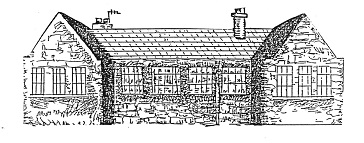 Vision, Value and AimsVisionAt Tyrie Primary our school vision is:To provide a safe, caring and nurturing environment in which to learnTo achieve our full potentialTo have the confidence and skills to meet the challenges of the futureValuesOur values guide the way we work.Together we will:Respect and look after each other and the world around usCreate a challenging, engaging and responsive environmentProvide a safe, supportive and inclusive community where we value everyoneBuild on the strengths, interests and aspirations of allPromote equal opportunities, respect diversity and value the special contribution everyone can makeActively encourage and promote health and well beingAimsTo achieve the best outcomes for each child through partnership between pupils, staff, parents and the wider community.To ensure that children feel a sense of achievement in all that they do.To celebrate social and cultural diversity so that everyone feels valued and respected.To help children to develop a knowledge and understanding of issues affecting their health and wellbeing so that they can make informed choices for their future.To enable pupils to become responsible and environmentally aware global citizens.To value and celebrate children’s contributions to society.To encourage pupils to maintain high standards of behaviour at all times.To develop enquiring minds, enterprising skills and embrace lifelong learning.UpdatedNov 2015